Maths PlanningActivity OneWarm UpJack Hartman count to 100https://www.youtube.com/watch?v=cVwjmC-gpBUWrite numbers 1-20 on separate pieces of paper.Get your child to order the numbers from 1- 20.Then point to different numerals and start counting and pointing to the numerals e.g. 17 18 19 20 or              14 15 16 17 18 19 20Also count backwards from 20 to the number that you started at,Hold up random numbers from 1-20 children say the number and show with fingers and toes. For example 19 will be 10 toes and 9 fingers 17 will be 10 toes and 7 fingers.Play a game and get your child to turn over all of the numbers that are        more than 10        more than 15         less than 5         more than 5        between 7 and 17 etc.Missing number sheetActivity TwoWarm upDoubles songhttps://www.youtube.com/watch?v=8jOzhiACB68Get your child to show you on their fingers doubles up to 5.              Say double 1 and they show you one finger on each hand and say 2.              Keep going to double 5If you have two dice, show your child a number on one dice and get them to show you the same number on their dice and say the sentence double 6 equals 12 etc…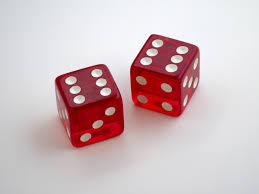 Watch the pp on twinkl        Ladybird doubles to 20https://www.twinkl.co.uk/resource/t-c-254566-ladybird-doubles-to-20-powerpointThen complete the sheet Maths double ladybird sheet 1-5 by drawing the same amount of spots on the other side and adding the amount together.Extra challenge Doubling number sheet 5-10.Play doubles up to 20 game on Twinklhttps://www.twinkl.co.uk/go/resource/T-GO-03-doubles-up-to-10Activity ThreeWarm Up  Halving song on bitesizehttps://www.bbc.co.uk/bitesize/clips/z6bq6sgGive children whole objects to halve. 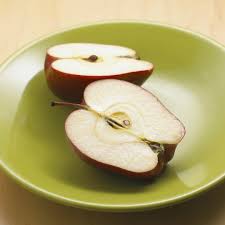 Halve an apple, cake, biscuit.Talk about how both halves need to be equal in size.Halving numbers.Give children an amount of beads, sweets, raisins etc.Use even numbers 2, 4, 6, 8, 10, 12 ,14, 16, 18 and 20Can they remember how to share them into halve.Share equally one for me, one for you…Can they work out halve of all of the even numbers up to 20.Activity FourWarm Up Doubles songhttps://www.youtube.com/watch?v=8jOzhiACB68Watch the power point Teaching the Pirates to be fair power point.Complete some of the problem solving sheetsDoubling, halving and sharing sheets includedExtra challenge Halving and doubling activity sheet